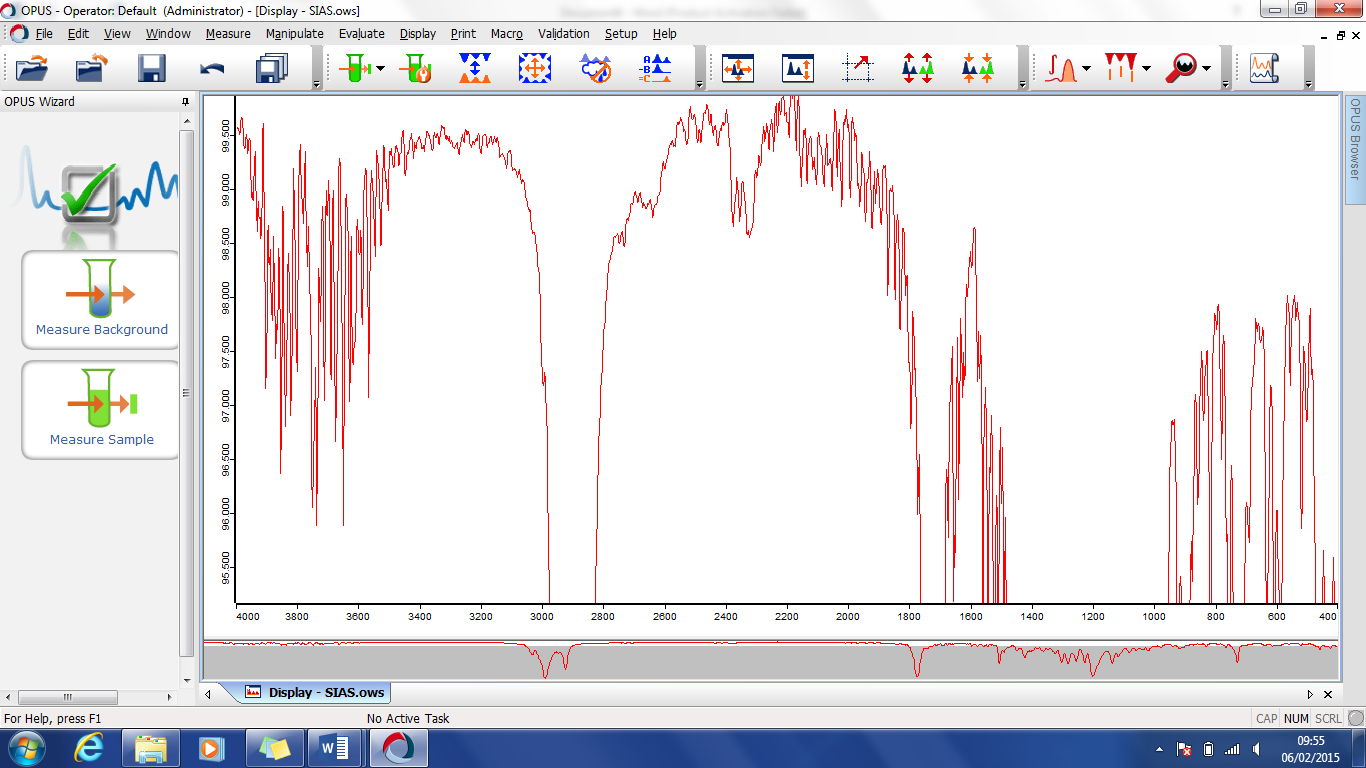 JE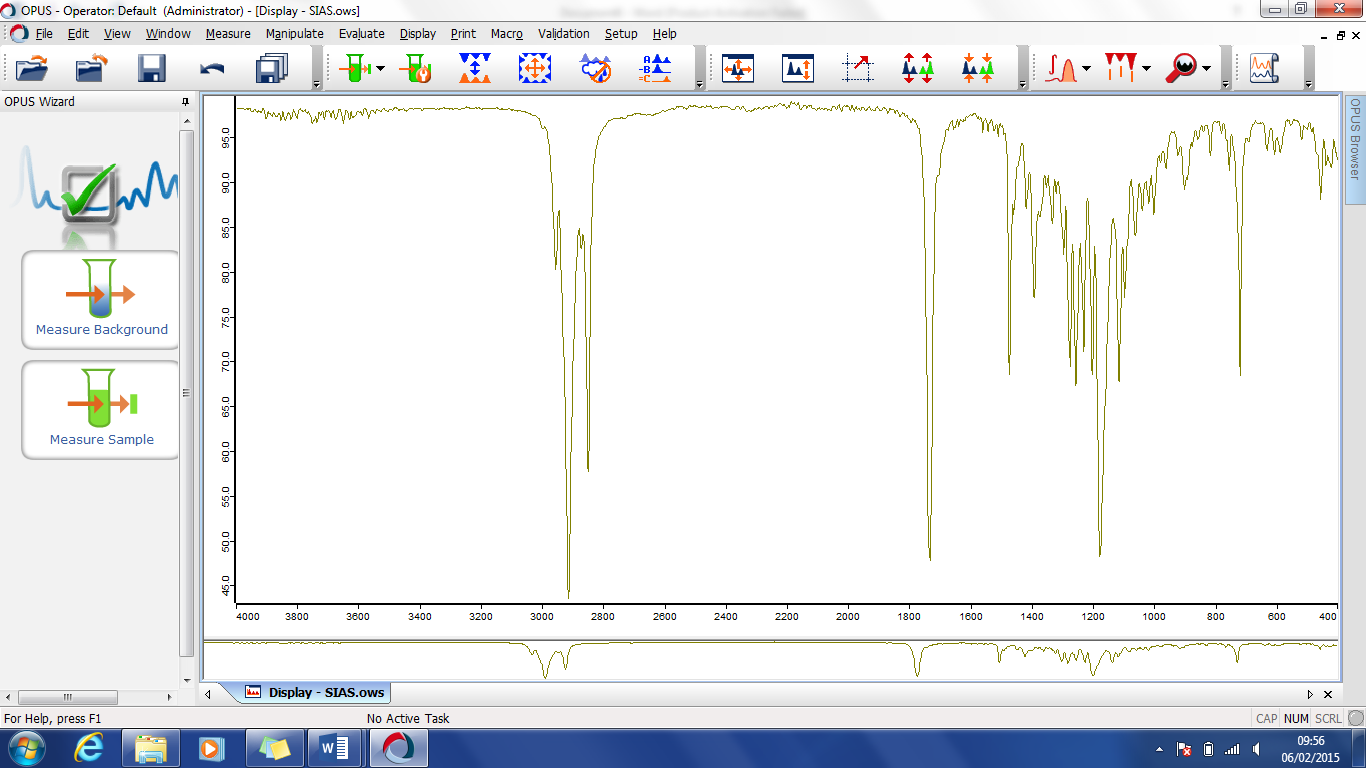 FR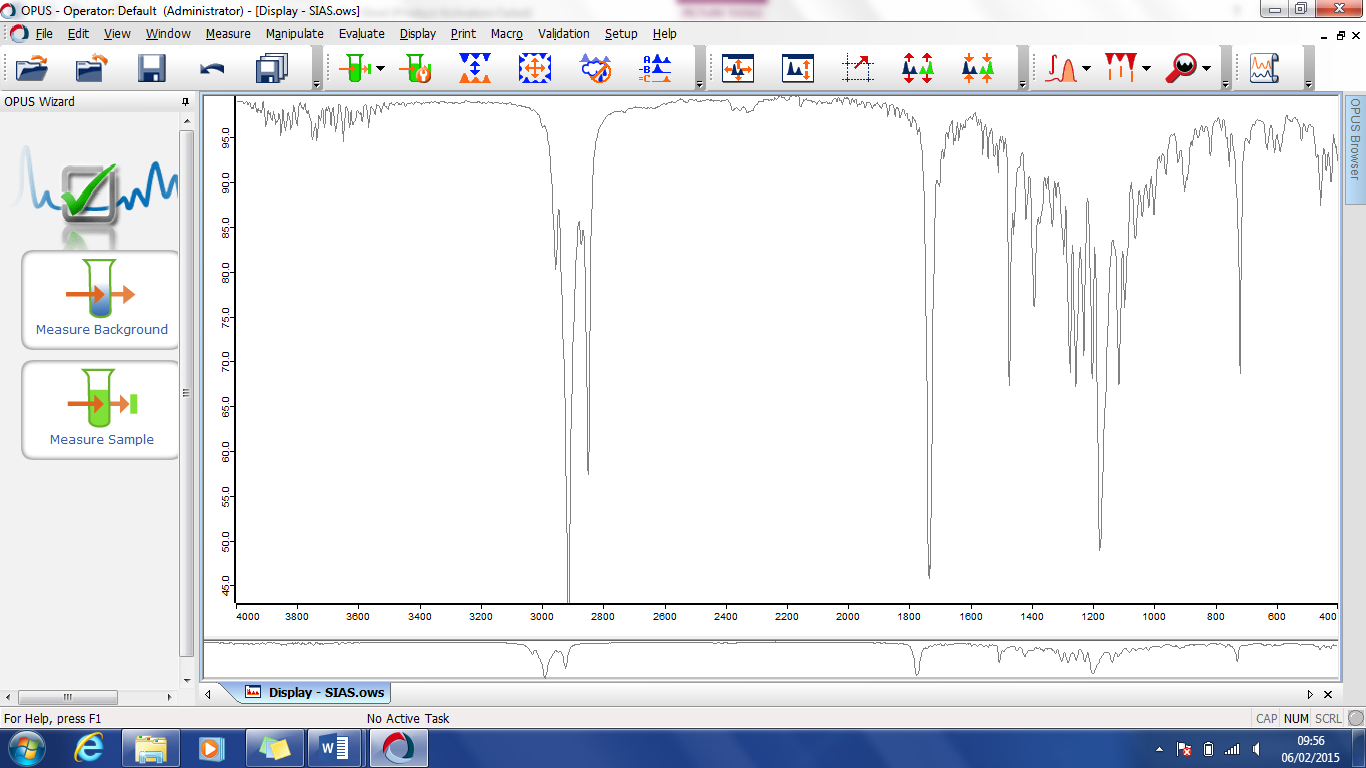 CS